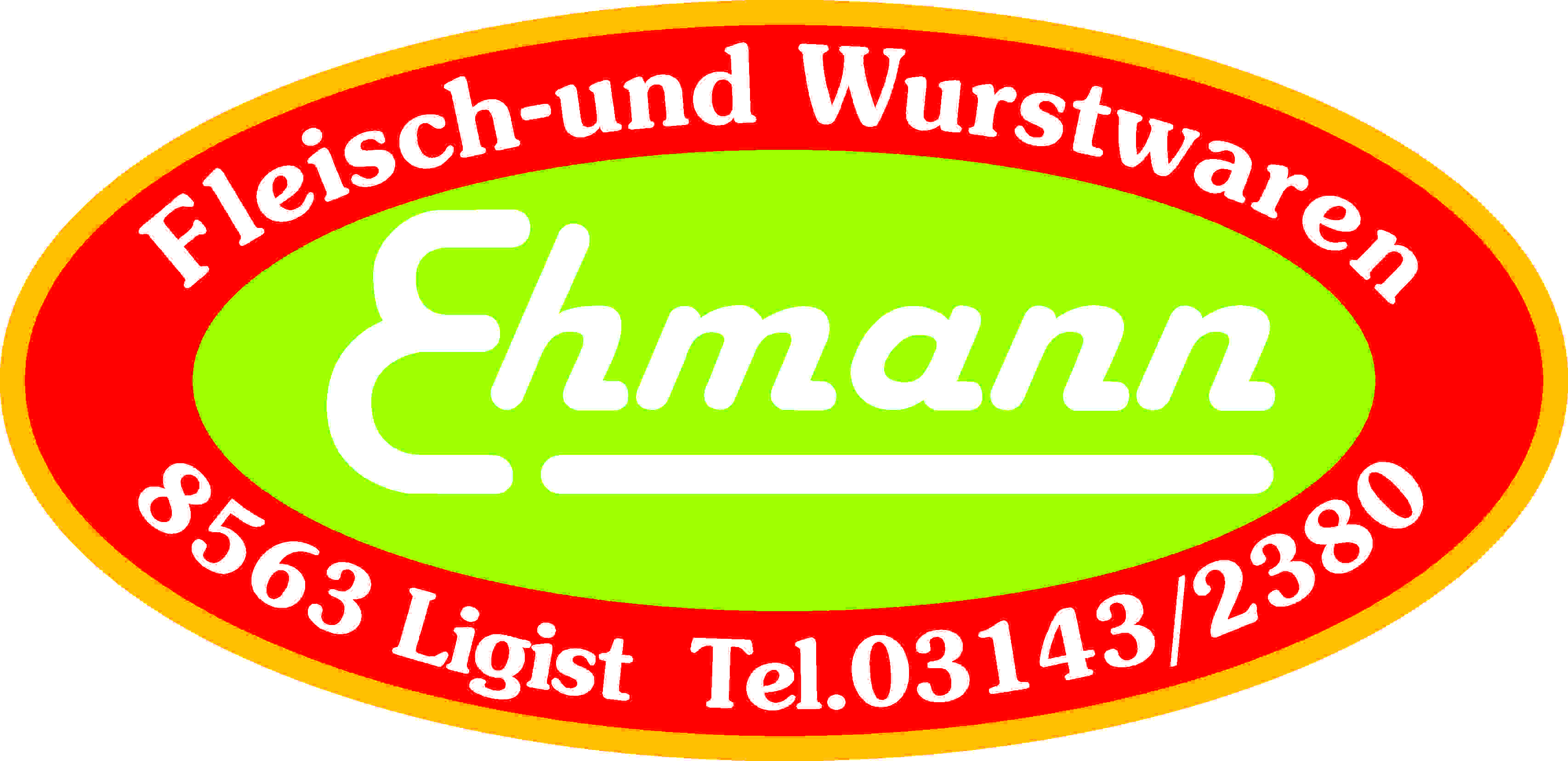 Produktspezifikation:Frankfurter lang:Beschreibung:		Aus Schweinefleischteile, Speck und Eis (Wasser) wird ein Brät hergestellt.Dieses in Därme gefüllt, paarweise abgedreht, geräuchert, gekocht und gekühlt. Einheiten:		2 Paar vac. ca. 270 g			5 Paar vac. ca. 670 g			10 Paar vac. ca. 1350 gZutaten:		Schweine u. Rindfleisch 70%, Speck, Trinkwasser, Stärke, Kochsalz, Maltodextrin, Gewürzextrakte, Glucose, Stabilisator: E 450,Geschmacksverstärker: E 621, Antioxidationsmittel: E 300, Konservierungsstoff: E 250gekochtAllergene:		keine Allergene beigefügt		Mikrobiologische	Die mikrobiologischen Eigenschaften werden gemäß denEigenschaften:		Bestimmungen des LMSVG BGBL II 2006/95 iVm VO(EG)			2073/2005 und des dazu ergangenen Erlasses BMGF – 74310/0007-			IV/B/7/2006 vom 08.03.2006 erfüllt.Art. Nr:			1015Verpackung:		Vac-Packung mit SchutzatmosphäreLagertemperatur:	gekühlt lagern bei +2 bis +4 °CMindesthaltbarkeit:	21 Tage